あかるく　　　いつでも　　　　　　さわやかに　　　　　　　　　つづけて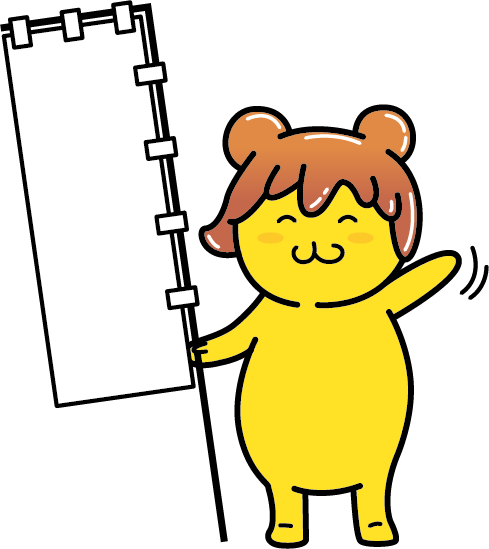 